GULBENES NOVADA DOMES LĒMUMSGulbenēPar nekustamā īpašuma Lejasciema pagastā ar nosaukumu “Oldermaņu zeme” pircēja apstiprināšanuGulbenes novada dome 2023.gada 27.jūlijā pieņēma lēmumu Nr. GND/2023/736 “Par nekustamā īpašuma Lejasciema pagastā ar nosaukumu “Oldermaņu zeme” pirmās izsoles rīkošanu, noteikumu un sākumcenas apstiprināšanu” (protokols Nr. 10; 70.p.).2023.gada 14.septembrī tika rīkota Gulbenes novada pašvaldības nekustamā īpašuma Lejasciema pagastā ar nosaukumu “Oldermaņu zeme”, kadastra numurs 5064 019 0184, kas sastāv no zemes vienības ar kadastra apzīmējumu 5064 019 0303, 2,94 ha platībā, pirmā izsole, kurā piedalījās četri pretendenti. SIA “Mežu Alianse”, reģistrācijas Nr. 45403047540, juridiskā adrese Dakteru iela 32, Smiltene, Smiltenes novads, LV-4729, par augstāko nosolīto cenu 24440 EUR (divdesmit četri tūkstoši četri simti četrdesmit euro) ir ieguvusi tiesības pirkt nekustamo īpašumu Lejasciema pagastā ar nosaukumu “Oldermaņu zeme”, kadastra numurs 5064 019 0184.Pašvaldību likuma 10.panta pirmās daļas 16.punkts nosaka, ka dome ir tiesīga izlemt ikvienu pašvaldības kompetences jautājumu; tikai domes kompetencē ir lemt par pašvaldības nekustamā īpašuma atsavināšanu un apgrūtināšanu, kā arī par nekustamā īpašuma iegūšanu, savukārt šā likuma 10.panta pirmās daļas 21.punkts nosaka, ka dome ir tiesīga izlemt ikvienu pašvaldības kompetences jautājumu; tikai domes kompetencē ir pieņemt lēmumus citos ārējos normatīvajos aktos paredzētajos gadījumos. Saskaņā ar Publiskas personas mantas atsavināšanas likuma 34.panta otro daļu institūcija, kas organizē mantas atsavināšanu (9.pants), izsoles rezultātus apstiprina ne vēlāk kā 30 dienu laikā pēc šā likuma 30.pantā paredzēto maksājumu nokārtošanas, savukārt saskaņā ar šā likuma 30.panta pirmo daļu piedāvātā augstākā summa jāsamaksā par nosolīto nekustamo īpašumu divu nedēļu laikā, ja izsoles noteikumi neparedz citu termiņu; iemaksātā nodrošinājuma (16.pants) summa tiek ieskaitīta pirkuma summā. Pirkuma maksa 2023.gada 26.septembrī ir samaksāta pilnā apmērā.Publiskas personas mantas atsavināšanas likuma 36.panta pirmā daļa cita starpā nosaka, ka publiskas personas mantas nosolītājs trīsdesmit dienu laikā pēc izsoles rezultātu apstiprināšanas paraksta pirkuma līgumu; nekustamā īpašuma pirkuma līgumu atvasinātas publiskas personas vārdā paraksta attiecīgās atvasinātās publiskās personas lēmējinstitūcijas vadītājs vai viņa pilnvarota persona.Pamatojoties uz Pašvaldību likuma 10.panta pirmās daļas 16.punktu, un 10.panta pirmās daļas 21.punktu, Publiskas personas mantas atsavināšanas likuma 30.panta pirmo daļu, 34.panta otro daļu, 36.panta pirmo daļu, saskaņā ar Gulbenes novada domes Īpašuma novērtēšanas un izsoļu komisijas 2023.gada 14.septembra izsoles protokolu Nr. GND/2.7.2/23/120, atklāti balsojot: ar 13 balsīm "Par" (Ainārs Brezinskis, Aivars Circens, Anatolijs Savickis, Andis Caunītis, Atis Jencītis, Daumants Dreiškens, Guna Pūcīte, Guna Švika, Gunārs Ciglis, Intars Liepiņš, Mudīte Motivāne, Normunds Audzišs, Normunds Mazūrs), "Pret" – nav, "Atturas" – nav, "Nepiedalās" – nav, Gulbenes novada dome NOLEMJ:1. APSTIPRINĀT Gulbenes novada pašvaldībai piederošā nekustamā īpašuma Lejasciema pagastā ar nosaukumu “Oldermaņu zeme”, kadastra numurs 5064 019 0184, kas sastāv no zemes vienības ar kadastra apzīmējumu 5064 019 0303, 2,94 ha platībā un uz tās esošās mežaudzes, 2023.gada 14.septembrī notikušās izsoles rezultātus.2. Trīsdesmit dienu laikā pēc izsoles rezultātu apstiprināšanas slēgt nekustamā īpašuma pirkuma līgumu ar SIA “Mežu Alianse”, reģistrācijas Nr. 45403047540, juridiskā adrese Dakteru iela 32, Smiltene, Smiltenes novads, LV-4729, par nekustamo īpašumu Lejasciema pagastā ar nosaukumu “Oldermaņu zeme”, kadastra numurs 5064 019 0184, pārdošanu par nosolīto cenu 24440 EUR (divdesmit četri tūkstoši četri simti četrdesmit euro).3. Lēmuma izpildi organizēt Gulbenes novada domes Īpašuma novērtēšanas un izsoļu komisijai.Gulbenes novada domes priekšsēdētājs 						A.Caunītis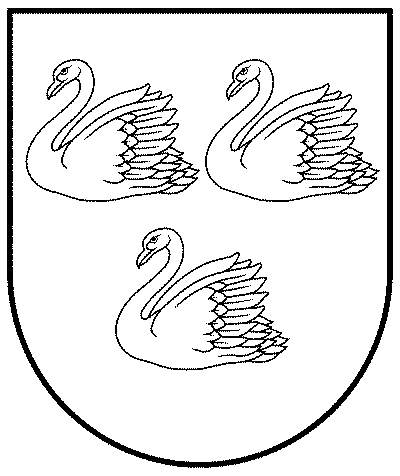 GULBENES NOVADA PAŠVALDĪBAReģ.Nr.90009116327Ābeļu iela 2, Gulbene, Gulbenes nov., LV-4401Tālrunis 64497710, mob.26595362, e-pasts: dome@gulbene.lv, www.gulbene.lv2023.gada 28.septembrī                             Nr. GND/2023/969                             (protokols Nr. 15; 95.p.)